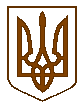 УКРАЇНАБілокриницька   сільська   радаРівненського   району    Рівненської    областіВ И К О Н А В Ч И Й       К О М І Т Е ТПРОЕКТ   РІШЕННЯвід  05 травня  2017  року                                                                             Про виконання делегованих повноваженьорганів виконавчої влади у сфері фізичної культури і спорту Заслухавши та обговоривши інформацію інструктора по фізичній культурі і спорту підліткового клубу при Білокриницькій сільській раді                    Т. Клименка,  керуючись ст. 32 Закону України «Про місцеве самоврядування в Україні», на підставі Закону України «Про фізичну культуру і спорт», виконавчий комітет Білокриницької сільської радиВ И Р І Ш И В :Інформацію інструктора по фізичній культурі і спорту підліткового клубу, Т. Клименка, взяти до уваги.Роботу підліткового клубу вважати задовільною.Інструктору по фізичній культурі і спорту та спеціалістам підліткового клубу: забезпечувати   стабільну   роботу   підліткового клубу, покращувати його матеріально-технічну базу;проводити роботу по залученню дітей та молоді до занять в підлітковому клубі;розширити мережу спортивних секцій в підлітковому клубі з метою залучення дітей та молоді до гурткової роботи.Контроль за виконанням покласти на т.в.о. секретаря виконкому,                      О. Казмірчук, члена виконавчого комітету, О. Нестерчук.Сільський голова		                                               		               Т. ГончарукІнформаційна довідкапро виконання делегованих повноважень органів виконавчої влади у сфері фізичної культури і спортуІ СОРТИВНА БАЗАФутбольне поле – с. Біла Криниця, вул. Садова.Майданчики пляжного волейболу (територія Білокриницького будинку культури).Тренажерні зали (приміщення Білокриницького будинку культури, 2 поверх).ІІ СПОРТИВНІ ГУРТКИ ТА СЕКЦІЇФізкультурно-оздоровчий (атлетична гімнастика, армспорту, гирьовий спорт, настільний теніс) займається 45 чоловік.Волейбол (літній період – пляжний волейбол) – займається 18 чоловік.ІІІ СПОРТИВНО-МАСОВІ ЗАХОДИ ПРОВЕДЕНІ НА ТЕРИТОРІЇ БІЛОКРИНИЦЬКОЇ СІЛСЬКОЇ РАДИ, А ТАКОЖ УЧАСТЬ У РАЙОННИХ ТА ОБЛАСНИХ ЗМАГАННЯХ ЗА 2017 РІКІнструктор зі спорту                                                                            Т. Клименко№ з/пНазва заходуДатаМісце проведенняРезультат виступуКількість учасників1Жіночий турнір по волейболу до Дня 8-го БерезняЛютийс. Біла КриницяІ місце502Зимовий турнір по фут залу на призи Білокриницької сільської ради, спортивного клубуЛютий, березеньс. Біла КриницяІ місце553Першіть Рівненської області по волейболу серед жіночих команд по ФСТ «Колос»Березеньсмт. БерезнеІ місце82